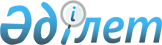 Қазақстан Республикасы Үкіметінің 2008 жылғы 23 желтоқсандағы N 1215 қаулысына өзгерістер мен толықтырулар енгізу туралыҚазақстан Республикасы Үкіметінің 2009 жылғы 12 мамырдағы N 688 Қаулысы

      Қазақстан Республикасының Үкіметі Қ АУЛЫ ЕТЕДІ: 



      1. "Қазақстан Республикасы Ауыл шаруашылығы министрлігінің 2009 - 2011 жылдарға арналған стратегиялық жоспары туралы" Қазақстан Республикасы Үкіметінің 2008 жылғы 23 желтоқсандағы N 1215 қаулысына мынадай өзгерістер мен толықтырулар енгізілсін: 



      көрсетілген қаулымен бекітілген Қазақстан Республикасы Ауыл шаруашылығы министрлігінің 2009 - 2011 жылдарға арналған стратегиялық жоспарында: 



      "Стратегиялық бағыттары, мақсаттары, міндеттер мен нысаналы индикаторлары" деген бөлімде: 



      "Агроөнеркәсіптік кешен салаларын тұрақты дамыту, олардың бәсекеге қабілеттілігін арттыру, азық-түлік қауіпсіздігін қамтамасыз ету және аграрлық өндірісті ДСҰ кіру шарттарына бейімдеу" деген 1-Стратегиялық бағытта: 

      "АӨК өнімдері өндірісін тұрақты өсіру негізінде республиканың азық-түлік қауіпсіздігін қамтамасыз ету" деген 1.1-мақсатта: 

      "Мал шаруашылығы өнімдерінің өнімділігі мен сапасын арттыру" деген 1.1.2-міндетте: 

      "Асыл тұқымды мал шаруашылығы дамыту және ауыл шаруашылығы жануарларының жалпы санында асыл тұқымды мал басының үлес салмағын арттыру (субсидиялау арқылы)" деген жолдың 5-бағанында "6,0" деген сандар "5,5" деген сандармен ауыстырылсын; 



      "Ауыл шаруашылығы құрылымдары өндіретін өндірістің жалпы көлемінен мал шаруашылығы өнімдерінің:" деген жолда: 

      5-бағанда: 

      "еттің" деген жолда "21" деген сандар "20" деген сандармен ауыстырылсын; 

      "жұмыртқаның" деген жолда "55" деген сандар "54" деген сандармен ауыстырылсын; 

      "жүннің (субсидиялау арқылы) үлес салмағын арттыру" деген жолда "31" деген сандар "30" деген сандармен ауыстырылсын; 

      "Модульді ветеринарлық зертханалар:" деген жолда: 

      "аудандарда" деген жолда "2" деген сан алынып тасталсын; 

      "микроорганизмдер сақтауға арналған биоқоймалар" деген жолда "1" деген сан алынып тасталсын; 

      "Жамбыл, Ақтөбе және Шығыс Қазақстан облыстарында жүнді бастапқы өңдеу фабрикаларын қайта құру және жаңарту" деген жолда: 

      1-бағанда ", Ақтөбе" деген сөз алынып тасталсын; 

      5-бағанда "1" деген сан алынып тасталсын; 

      "Қайта өңдеу өндірісін тұрақты дамыту және қолдау" деген 1.1.3-міндетте: 

      "Ауыл шаруашылығы шикізатын қайта өңдеу өнімдері өндірісінің артуын қамтамасыз ету" деген жолдың 5-бағанында "102,8" деген сандар "100,7" деген сандармен ауыстырылсын; 

      "Тұтынудың жалпы көлеміне тамақ өнімдерінің жекелеген түрлері бойынша импорттың үлесін төмендетуді қамтамасыз ету:" деген жолда: 

      "ірімшік" деген жолдың 5-бағанында "56,0" деген сандар "59,0" деген сандармен ауыстырылсын; 



      "Отандық өнімдердің ұлттық бәсекелестік басымдылығын дамыту" деген 1.2-мақсатта: 

      "экспорттық текшелерді алу үшін АӨК-нің сапалы бәсекеге қабілетті өнімдерін өндіру" деген 1.2.1-міндеттің 5-бағанында: 

      "Тереңірек қайта өңдеу өнімі мен мұздатылған балықты қоса алғанда, балық өнімін экспортқа сатуды қамтамасыз ету" деген жолда "34" деген сандар "33" деген сандармен ауыстырылсын; 

      "Жүн экспортының көлемін арттыру (түрлері бойынша), оның ішінде "Мал өнімдері корпорациясы" АҚ арқылы" деген жолда "20,9" және "0,5" деген сандар тиісінше "11,2" және "0,3" деген сандармен ауыстырылсын; 

      "Вет-блю" тері шикі затының шала өнімін экспортқа шығаруды қамтамасыз ету, оның ішінде "Мал өнімдері корпорациясы" АҚ арқылы" деген жолда "1022,2" және "500,0" деген сандар тиісінше "781,2" және "259,0" деген сандармен ауыстырылсын; 



      мына: " "       деген жол алынып тасталсын; 

      мынадай мазмұндағы жолдармен толықтырылсын: " ";       "Бәсекеге қабілетті ғылыми әзірлемелерді құру, енгізу мен таратудың тиімді жүйесін құру және адам капиталын дамыту арқылы АӨК-нің жедел ғылыми және технологиялық дамуын қамтамасыз ету" деген 1.2.2-міндетте: 



      "Жыл сайынғы мемлекеттік тапсырыс шеңберінде АӨК, су, балық, орман және аң шаруашылығы салаларының қажеттілігі үшін мамандықтар бойынша жоғарғы оқу орындарына абитуриенттердің түсуі (шығындар)" деген жолда: 

      5-бағанда "3350" деген сандар "2320" деген сандармен ауыстырылсын; 

      "техникалық ғылымдар мен технологиялар" "90", "90", "110" деген жол алынып тасталсын; 

      5-бағанда: 

      "ауыл шаруашылығы ғылымдары" деген жолда "230", "2410" деген сандар тиісінше "105", "1630" деген сандармен ауыстырылсын; 

      "ветеринария" деген жолда "30", "590" деген сандар тиісінше "35", "550" деген сандармен ауыстырылсын; 



      "АӨК салаларының қазіргі инфрақұрылымын дамыту және техникалық жабдықталуын арттыру" деген 1.3-мақсатта: 

      "Жаңартылған ауыл шаруашылығы техникасын үлесі" деген жолдың 5-бағанында "17,5" деген сандар "11,2" деген сандармен ауыстырылсын; 

      "АӨК салаларының қызмет көрсететін инфрақұрылымын дамыту" деген 1.3.1-міндетте: 

      "Қолхаттарға кепілдеме беру жүйесін дамыту және тұрақтылығын қамтамасыз ету:" деген жолдың 5-бағанында "мақта бойынша (инвестициялар)" деген жолда "93,7" деген сандар "94,5" деген сандармен ауыстырылсын; 

      "Техникалық және технологиялық қайта жабдықтау" деген 1.3.2-міндетте: 

      "Республиканың машина-тракторлық паркін жаңарту қарқынын, соның ішінде "ҚазАгроФинанс" АҚ қатысуы арқылы ұлғайту, (бюджеттік инвестициялар есебінен) (лизинг арқылы)" деген жолдың 5-бағанында "0,6" және "0,04" деген сандар тиісінше "0,2" және "0,02" деген сандармен ауыстырылсын; 

      "Орман ресурстарын, жануарлар әлемі ресурстарын, табиғи-қорық қорының объектілерін сақтау, ұтымды пайдалану және өсімін молайту, сондай-ақ тұрақты сумен жабдықтау және су пайдаланудың тиімді деңгейі үшін жағдайлар жасау" деген 2-Стратегиялық бағытта: 



      "Су ресурстарын пайдалану мен қорғауды реттеу" деген 2.2-мақсатта: 

      "Қазақстан Республикасы халқының сапалы ауыз суға қол жеткізуін арттыруды қамтамасыз ету" деген жолдың 5-бағанында "72,0" деген сандар "70,0" деген сандармен ауыстырылсын; 

      "Сумен жабдықтау және су шаруашылығы имараттары жүйесінің тұрақты дамуы" деген 2.2.4-міндетте: 

      "Ауылдық елді мекендерді және шағын қалаларды сапалы ауыз сумен қамту (бюджеттік инвестициялар)" деген жолдың 5-бағанында "950" деген сандар "645" деген сандармен ауыстырылсын; 

      "Ауыл халқын қоныстандыруды оңтайландыру негізінде селоның (ауылдың) тіршілігін қамтамасыз ықпалдастыру арқылы ауылдық аумақтардың әлеуетін өсіру қалыпты жағдай жасау, ауылды дамыту бағдарламаларының қамтамасыз ету" деген 3-Стратегиялық бағытта: 

      "Ауыл халқының шағын несие ресурстарына қол жетімділігін қамтамасыз ету" деген 3.1.2-міндетте: 

      "Ауыл тұрғындарының нысаналы топтарын шағын несиемен қамту" деген жолдың 5-бағанында "3,6" деген сандар "2,2" деген сандармен ауыстырылсын; 



      Стратегиялық жоспарға 3-қосымшада: 

      001 "Агроөнеркәсіптік кешенді, су, орман, аңшылық және балық шаруашылығын, ауыл аумақтары мен аграрлық ғылымды дамыту саласындағы мемлекеттің аграрлық саясатын қалыптастыру және іске асыру" деген бюджеттік бағдарламаның кестесінде: 



      "Аумақтық орган аппаратының қызметін қамтамасыз ету" деген 2-тармақта: 

      "Бағдарламаны іске асыруға арналған шығындар" деген жолдың 6-бағанында "7 548 765,0" деген сандар "7 433 057" деген сандармен ауыстырылсын; 

      "Ақпараттық жүйелердің жұмыс істеуін қамтамасыз ету және мемлекеттік органдарды ақпараттық-техникалық қамтамасыз ету" деген 4-тармақта: 

      "Бағдарламаны іске асыруға арналған шығындар" деген жолдың 6-бағанында "8 484 203,0" деген сандар "8 368 495,0" деген сандармен ауыстырылсын; 



      002 "Жердің мелиоративтік жай-күйін сақтау" деген бюджеттік 

бағдарламаның кестесінде: 

      6-бағанда: 

      "Тиімділік көрсеткіштері" деген жолда: 

      "Жетісу гидрогеологиялық-мелиоративтік экспедициясы Инженерлік дайын суармалы 1 гектар жерлерге мелиоративтік жағдайы бойынша бақылау және критерийлер негізінде шығындардың орташа өлшемді құны" деген жолда "105,8" деген сандар "91,86" деген сандармен ауыстырылсын; 

      "Қызылорда гидрогеологиялық-мелиоративтік экспедициясы Инженерлік дайын суармалы 1 гектар жерлерге мелиоративтік жағдайы бойынша бақылау және критерийлер негізінде шығындардың орташа өлшемді құны" деген жолда "131,3" деген сандар "122,9" деген сандармен ауыстырылсын; 

      "Оңтүстік Қазақстан гидрогеологиялық-мелиоративтік экспедициясы Инженерлік дайын суармалы 1 гектар жерлерге мелиоративтік жағдайы бойынша бақылау және критерийлер негізінде шығындардың орташа өлшемді құны" деген жолда "107,9" деген сандар "101,9" деген сандармен ауыстырылсын; 

      "Бағдарламаны іске асыруға арналған шығындар" деген жолда "170 237,0" деген сандар "164 840,0" деген сандармен ауыстырылсын; 



      004 "Карантиндік объектілерге зертханалық талдау жасау және жасырын дерттенуін табу" деген бюджеттік бағдарламаның кестесінде: 

      "Бағдарламаны іске асыруға арналған шығындар" деген жолдың 6-бағанындағы "52 481,0" деген сандар "51 295,0" деген сандармен ауыстырылсын; 



      008 "Орман шаруашылығы және ерекше қорғалатын табиғи аумақтарда иифрақұрылымдық объектілердің құрылысы" деген бюджеттік бағдарламаның кестесінде: 

      6-бағанда: 

      "Бағдарламаны іске асыруға қажет шығындар" деген жолда "283 000,0" деген сандар "175 066,0" деген сандармен ауыстырылсын; 



      011 "Ведомствалық мекемелердің биоқоймасы мен ғимараттарын, ветеринариялық зертханаларын салу, қайта жөндеу жабдықтау" деген бюджеттік бағдарламаның кестесінде: 

      6-бағанда: 

      "Сандық көрсеткіштері" деген жолда: 

      "Биоқойма салу, ғимаратын және қосалқы ғимаратын қайта жөндеу" деген жолда "1" деген сан алынып тасталсын; 

      "Зертханалық жабдықтарды сатып алу" деген жолдағы "21" деген сандар "20" деген сандармен ауыстырылсын; 

      "Бағдарламаны іске асыруға қажет шығындар" деген жолда "2 300 000,0" деген сандар "1 805 888,0" деген сандармен ауыстырылсын; 



      013 "Ауыл шаруашылығы дақылдарының сорттарын сынақтан өткізу жөнінде қызмет көрсету" деген бюджеттік бағдарламаның кестесінде: 

      6-бағанда: 

      "Тиімділік көрсеткіштері" деген жолда "21 017" деген сандар "20 840" деген сандармен ауыстырылсын; 

      "Бағдарламаны іске асыруға қажет шығындар" деген жолда "142 142,0" деген сандар "140 147,0" деген сандармен ауыстырылсын; 



      016 "Ауыл шаруашылығын жекешелендіруден кейінгі қолдау" 086 "Ауыл шаруашылығын жекешелендіруден кейінгі қолдау бойынша жобаны несиелеу" деген бюджеттік бағдарламалардың кестесінде: 

      6-бағанда: 

      "Сандық көрсеткіштері" деген жолда: 

      "Лизинг компанияларының аудиті" деген жолда "1" деген сан алынып тасталсын; 

      "Жоба мониторингі және бағалау жөніндегі халықаралық консультант қызметтерін сатып алуға" деген жолда "2" деген сан алынып тасталсын; 

      "Екінші деңгейдегі банктер және лизингтік компаниялардың несие желісі бойынша берілген қаражаттың сомасы" деген жолда "150 000,0" деген сандар "182 186,0" деген сандармен ауыстырылсын; 



      мемлекеттік тілдегі мәтіні мынадай мазмұндағы жолмен толықтырылсын: " ";       "Бағдарламаны іске асыруға қажет шығындар" деген жолда "495 995,0" деген сандар "422 669,0" деген сандармен ауыстырылсын; 



      017 "Облыстық бюджеттерге, Астана және Алматы қалаларының 

бюджеттеріне сумен жабдықтау жүйелерін дамытуға берілетін нысаналы даму трансферттері" деген бюджеттік бағдарламаның кестесінде: 

      6-бағанда: 

      "Нәтиже көрсеткіштері" деген жолда "150 - 372" деген сандар "150 - 250" деген сандармен ауыстырылсын; 

      "Бағдарламаны іске асыруға қажет шығындар" деген жолда "26 346 806,0" деген сандар "22 882 178,0" деген сандармен ауыстырылсын; 



      019 "Су объектілерін қорғау аясындағы әдіснамалық қызметтер" деген бюджеттік бағдарламаның кестесінде: 

      "Бағдарламаны іске асыруға қажет шығындар" деген жолдың 6-бағанында "17 279,0" деген сандар "17 052,0" деген сандармен ауыстырылсын; 



      022 "Фитосанитарлық мониторингті, диагностиканы және болжамдарды жүзеге асыру бойынша әдістемелік қызметтер" деген бюджеттік бағдарламаның кестесінде: 

      "Бағдарламаны іске асыруға қажет шығындар" деген жолдың 6-бағанында "907 371,0" деген сандар "867 064,0" деген сандармен ауыстырылсын; 



      029 "Ауыз сумен жабдықтау жүйелерін салу және қайта жаңарту" 004 "Сыртқы қарыздар есебінен" 005 "Ішкі көздер есебінен" 016 "Республикалық бюджеттен сыртқы қарыздарды бірлесіп қаржыландыру есебінен" деген бюджеттік бағдарламаның кестесінде: 

      "Бағдарламаны іске асыруға қажет шығындар" деген жолдың 6-бағанында "13 352 052,0" деген сандар "11 499 022,0" деген сандармен ауыстырылсын; 



      031 "Гидротехникалық құрылыстарды қайта жаңарту" деген бюджеттік бағдарламаның кестесінде: 

      6-бағанда: 

      "Нәтиже көрсеткіштері" деген жолда "12" деген сандар "11" деген сандармен ауыстырылсын; 

      "Бағдарламаны іске асыруға қажет шығындар" деген жолда "7 043 327,0" деген сандар "6 043 327,0" деген сандармен ауыстырылсын; 



      038 "Балық ресурстарын молайту" деген бюджеттік бағдарламаның кестесінде: 

      "Сипаттау" деген жолдың 2-бағанында "Ведомстволық бағыныстағы кәсіпорындарды күрделі жөндеу" деген сөздер алынып тасталсын; 

      "құрлыстық-монтаждық жұмыстар жүргізетін кәсіпорындар саны дана 1" деген жол алынып тасталсын; 

      "Бағдарламаны іске асыруға қажет шығындар" деген жолдың 6-бағанындағы "779 502,0" деген сандар "734 502,0" деген сандармен ауыстырылсын; 



      040 "Ерекше қорғалатын табиғи аумақтарды сақтау мен дамытуды қамтамасыз ету" деген бюджеттік бағдарламаның кестесінде: 

      6-бағанда: 

      "Сандық көрсеткіштері" деген жолда: 

      "Табиғат қорғау мекемелерінің мемлекеттік инспекторларын ұстау" деген жолда "3268" деген сандар "3174" деген сандармен ауыстырылсын; 

      "Бағдарламаны іске асыруға қажет шығындар" деген жолда "3 657 801" деген сандар "3 562 618,0" деген сандармен ауыстырылсын; 



      041 "Нұра-Есіл өзендері алабының қоршаған ортасын оңалту және басқару 004 "Жобаны сыртқы қарыздар есебінен" 016 "Сыртқы қарыздарды республикалық бюджеттен бірлесіп қаржыландыру есебінен" деген бюджеттік бағдарламаның кестесінде: 

      "Бағдарламаны іске асыруға қажет шығындар" деген жолдың 6-бағанында "3 744 220,0" деген сандар "4 144 220,0" деген сандармен ауыстырылсын; 



      044 "Ормандарды сақтау және республиканың орманды аумақтарын көбейту" деген бюджеттік бағдарламаның кестесінде: 

      "Бағдарламаны іске асыруға қажет шығындар" деген жолдың 6-бағанында "824 842,0" деген сандар "826 916,0" деген сандармен ауыстырылсын; 



      046 "Агроөнеркәсіптік кешен, су және орман шаруашылығы салаларының дамуын нормативтік-әдістемелік қамтамасыз ету" деген бюджеттік бағдарламаның кестесінде: 

      "Сандық көрсеткіштері" деген жолдың 6-бағанында "3 032" деген сандар "3 866,0" деген сандармен ауыстырылсын; 

      "Нәтиже көрсеткіштері" деген жолда: 

      5-бағанда "48" деген сандар "45" деген сандармен ауыстырылсын; 

      6-бағанда "45-50" деген сандар "26" деген сандармен ауыстырылсын; 

      "Бағдарламаны іске асыруға қажет шығындар" деген жолда "142 527,0" деген сандар "100 527,0" деген сандармен ауыстырылсын; 



      063 "Топырақтың агрохимиялық құрамын анықтау жөніндегі ғылыми-әдістемелік қызметтер" деген бюджеттік бағдарламаның кестесінде: 

      "Бағдарламаны іске асыруға қажет шығындар" деген жолдың 6-бағанында "128 381,0" деген сандар "123 360,0" деген сандармен ауыстырылсын; 



      067 "Орман тұқымының сапасына сараптама, орман тұқымы базасының объектілерін есепке алу және аттестациялау, орманның санитарлық жағдайына баға беру" деген бюджеттік бағдарламаның кестесінде: 

      "Бағдарламаны іске асыруға қажет шығындар" деген жолдың 6-бағанында "26 042,0" деген сандар "25 630,0" деген сандармен ауыстырылсын; 



      068 "Ормандарды күзету, қорғау және молықтыру, орман пайдалану орман шаруашылығы саласындағы оқу-өндірістік қызметті қамтамасыз ету" деген бюджеттік бағдарламаның кестесінде: 

      "Бағдарламаны іске асыруға қажет шығындар" деген жолдың 6-бағанында "32 887,0" деген сандар "31 893,0" деген сандармен ауыстырылсын; 



      075 "Қазақстан Республикасы Ауыл шаруашылығы министрлігін мемлекеттік мекемелерін материалды-техникалық жарақтандыру" деген бюджеттік бағдарламаның кестесінде: 

      6-бағанда: 

      "Сандық көрсеткіштері" деген жолда: 

      "Ғимараттар мен құрылыстар сатып алу" деген жолда "1" деген сан алынып тасталсын; 

      "Ауыл шаруашылығы министрлігінің жарақтанған мемлекеттік мекемелерінің саны" деген жолда "6" деген сан "1" деген санмен ауыстырылсын; 

      "Бағдарламаны іске асыруға қажет шығындар" деген жолда "310 931,0" деген сандар "2 400,0" деген сандармен ауыстырылсын; 



      076 "Қазақстан Республикасы Ауыл шаруашылығы министрлігін материалды-техникалық жарақтандыру" деген бюджеттік бағдарламаның кестесінде: 

      6-бағанда: 

      "Сандық көрсеткіштері" деген жолда "245" деген сандар алынып тасталсын; 

      "Нәтиже көрсеткіштері" деген жолда "100" деген сандар алынып тасталсын; 

      "Бағдарламаны іске асыруға қажет шығындар" деген жолда "254 089,0" деген сандар алынып тасталсын; 



      080 "Қазақстан Республикасы Ауыл шаруашылығы министрлігінің мемлекеттік мекемелерінің ғимараттарын, үй-жайлары мен құрылыстарын күрделі жөндеу" деген бюджеттік бағдарламаның кестесінде: 

      6-бағанда: 

      "Сандық көрсеткіштері" деген жолда: 

      "Мұражай ғимаратын күрделі жөндеу" деген жолда "2" деген сан алынып тасталсын; 

      "Лабораториялық корпусты күрделі жөндеу" деген жолда "1" деген сан алынып тасталсын; 

      "Ғимаратты күрделі жөндеу" деген жолда "1" деген сан алынып тасталсын; 

      "Нәтиже көрсеткіштері" деген жолда "4" деген сан алынып тасталсын; 

      "Бағдарламаны іске асыруға қажет шығындар" деген жолда "102 000,0" деген сандар алынып тасталсын; 



      081 "Ветеринариядағы мониторинг, референция, зертханалық диагностика және әдіснама" деген бюджеттік бағдарламаның кестесінде: 

      "Бағдарламаны іске асыруға қажет шығындар" деген жолдың 6-бағанында "99 814,0" деген сандар "97 455,0" деген сандармен ауыстырылсын; 



      089 "Облыстық бюджеттердің, Астана және Алматы қалалары бюджеттерінің мақта талшығының сапасын тексеруге арналған ағымдағы нысаналы трансферттер" деген бюджеттік бағдарламаның кестесінде: 

      6-бағанда: 

      "Сандық көрсеткіштері" деген жолда "564 000*" деген сандар "341 564*" деген сандармен ауыстырылсын; 

      "Бағдарламаны іске асыруға қажет шығындар" деген жолда "253 704" деген сандар "153 704,0" деген сандармен ауыстырылсын; 



      092 "Генетикалық түрлендірілген организмдерді зерттейтін ветеринариялық зертхана салу" деген бюджеттік бағдарламаның кестесінде: 

      6-бағанда: 

      "Сандық көрсеткіштері" деген жолда "1" деген сан алынып тасталсын; 

      "Нәтиже көрсеткіштері" деген жолда "100" деген сандар алынып тасталсын; 

      "Бағдарламаны іске асыруға қажет шығындар" деген жолда "47 850" деген сандар алынып тасталсын; 



      Стратегиялық жоспарға 4-қосымшада: 

      4-бағанда: 

      "1. Қолданыстағы бағдарламалар, оның ішінде:" деген жолда "159 851 915,0" деген сандар "152 140 550,0" деген сандармен ауыстырылсын; 

      "Ағымдағы бюджеттік бағдарламалар" деген жолда "92 628 558,0" деген сандар "91 508 149,0" деген сандармен ауыстырылсын; 

      "Дамыту бюджеттік бағдарламалары" деген жолда "67 223 357,0" деген сандар "60 632 401,0" деген сандармен ауыстырылсын; 

      "2. Әзірленуге ұсынылған бағдарламалар, оның ішінде:" деген жолда "5 669 047,0" деген сандар "5 621 197,0" деген сандармен ауыстырылсын; 

      "Дамыту бюджеттік бағдарламалары" деген жолда "1027 450,0" деген сандар "979 600,0" деген сандармен ауыстырылсын; 

      "Жалпы шығындар, оның ішінде:" деген жолда "165 520 962,0" деген сандар "157 761 747,0" деген сандармен ауыстырылсын; 

      "Ағымдағы бюджеттік бағдарламалар" деген жолда "97 270 155,0" деген сандар "96 149 746,0" деген сандармен ауыстырылсын; 

      "Дамыту бюджеттік бағдарламалары" деген жолда "68 250 807,0" деген сандар "61 612 001,0" деген сандармен ауыстырылсын; 



      Стратегиялық жоспарға 5-қосымшада: 

      4-бағанда: 

      "Стратегиялық бағыт 1. Агроөнеркәсіптік кешені салаларын тұрақты дамыту, олардың бәсекеге қабілеттілігін арттыру, азық-түлік қауіпсіздігін қамтамасыз ету және аграрлық өндірісті ДСҰ кіру шарттарына бейімдеу" деген жолда "96 927 655,0" деген сандар "95 333 547,0" деген сандармен ауыстырылсын; 

      "Мақсат 1. АӨК өнімдері өндірісін тұрақты өсіру негізінде республиканың азық-түлік қауіпсіздігін қамтамасыз ету" деген жолда "82 313 125,0" деген сандар "80 939 364,0" деген сандармен ауыстырылсын; 

      "Міндет 1.1.1 Мемлекеттік қолдау шараларын қолдану арқылы өсімдік шаруашылығы өнімдерінің түсімділігі мен сапасын арттыру және азық-түлік қауіпсіздігін қамтамасыз ету" деген жолда "51 824 748,0" деген сандар "50 995 308,0" деген сандармен ауыстырылсын; 

      "022 - Фитосанитариялық мониторинг, диагностика және болжамдарды іске асыру бойынша әдіснамалық қызметтер" деген жолда "907 371,0" деген сандар "867 064,0" деген сандармен ауыстырылсын; 

      "004 - Карантиндік обектілерге лабораториялық талдау жасау және жасырын дерттенуін табу" деген жолда "52 481,0" деген сандар "51 295,0" деген сандармен ауыстырылсын; 

      "013 - Ауыл шаруашылығы дақылдарының сорттарын сынақтан өткізу бойынша қызметтер" деген жолда "142 142,0" деген сандар "140 147,0" деген сандармен ауыстырылсын; 

      "001 - Агроөнеркәсіптік кешен, су, орман, аңшылық және балық шаруашылығы, ауылдық аумақтар және аграрлық ғылымды дамыту шеңберінде мемлекеттік саясатты қалыптастыру және іске асыру" деген жолда "8 484 203,0" деген сандар "8 368 495,0" деген сандармен ауыстырылсын; 

      "075 - ҚР Ауыл шаруашылығы министрлігінің мемлекеттік мекемелерін материалдық-техникалық жарақтандыру" деген жолда "310 931,0" деген сандар "2 400,0" деген сандармен ауыстырылсын; 

      "076 - ҚР Ауыл шаруашылығы министрлігін материалдық-техникалық жарақтандыру" деген жолда "254 089,0" деген сандар алынып тасталсын; 

      "080 - ҚР АШМ мемлекеттік мекемелерінің ғимараттарын, үй-жайлары мен құрылыстарын күрделі жөндеу" деген жолда "102 000,0" деген сандар алынып тасталсын; 

      "002 - Жердің мелиоративтік жай-күйін сақтау" деген жолда "170 237,0" деген сандар "164 840,0" деген сандармен ауыстырылсын; 

      "019 - Су объектілерін қорғау аясындағы әдіснамалық қызметтер" деген жолда "17 279,0" деген сандар "17 052,0" деген сандармен ауыстырылсын; 

      "Міндет 1.1.2 Мал шаруашылығы өнімдерінің өнімділігі мен сапасын арттыру" деген жолда "28 126 007,0" деген сандар "27 581 686,0" деген сандармен ауыстырылсын; 

      "011 Ветеринариялық лабораторияларды, биоқойманы және ведомстваға бағынысты мекемелердің ғимараттарын салу, қайта жаңғырту және жарақтандыру" деген жолда "2 300 000,0" деген сандар "1 805 888,0" деген сандармен ауыстырылсын; 

      "081 Ветеринариядағы мониторинг, референция, зертханалық диагностика және әдіснама" деген жолда "99 814,0" деген сандар "97 455,0" деген сандармен ауыстырылсын; 

      "092 Генетикалық түрленген организмдерді зерттеу бойынша ветеринариялық лаборатория құрылысы" деген жолда "47 850,0" деген сандар алынып тасталсын; 

      "Мақсат 2. Отандық өнімдердің ұлттық бәсекелестік басымдылығын дамыту" деген жолда "6 497 664,0" деген сандар "6 397 664,0" деген сандармен ауыстырылсын; 

      "Міндет 1.2.1 экспорттық текшелерді алу үшін АӨК-нің сапалы бәсекеге қабілетті өнімдерін өндіру" деген жолда "730 504,0" деген сандар "630 504,0" деген сандармен ауыстырылсын; 

      "089 - Облыстық бюджеттерге, Астана және Алматы қалалары бюджеттеріне қазақстандық мақта талшығының сапасын сараптауға берілетін ағымдағы нысаналы трансферттер" деген жолда "253 704,0" деген сандар "153 704,0" деген сандармен ауыстырылсын; 

      "Мақсат 3. АӨК салаларының қазіргі инфрақұрылымын дамыту және теххникалық жабдықталуын арттыру" деген жолда "8 116 866,0" деген сандар "7 996 519,0" деген сандармен ауыстырылсын; 

      "Міндет 1.3.1 АӨК салаларының қызмет көрсететін инфрақұрылымын дамыту" деген жолда "6 593 720,0" деген сандар "6 473 373,0" деген сандармен ауыстырылсын; 

      "063 - Топырақтың агрохимиялық құрамын анықтау жөніндегі ғылыми-әдістемелік қызметтер" деген жолда "128 381,0" деген сандар "123 360,0" деген сандармен ауыстырылсын; 

      "046 - Агроөнеркәсіптік кешен, су және орман шаруашылығы салаларының дамуын нормативтік-әдістемелік қамтамасыз ету" деген жолда "142 527,0" деген сандар "100 527,0" деген сандармен ауыстырылсын; 

      "016 - Ауыл шаруашылығын жекешелендіруден кейінгі қолдау" деген жолда "295 995,0" деген сандар "179 754,0" деген сандармен ауыстырылсын; 

      "086 - Ауыл шаруашылығын жекешелендіруден кейінгі қолдау жөніндегі жобаға кредит беру" деген жолда "200 000,0" деген сандар "242 915,0" деген сандармен ауыстырылсын; 

      "Стратегиялық бағыт 2. Орман ресурстарын, жануарлар әлемі ресурстарын, табиғи-қорық қорының объектілерін сақтау, ұтымды пайдалану және өсімін молайту, сондай-ақ тұрақты сумен жабдықтау және су пайдаланудың тиімді деңгейі үшін жағдайлар жасау" деген жолда "66 606 948,0" деген сандар "60 441 841,0" деген сандармен ауыстырылсын; 

      "Мақсат 1. Орман ресурстарын, жануарлар әлемі ресурстарын, табиғи-қорық қорының объектілерін сақтауды, өсімін молайтуды және ұтымды пайдалануды қамтамасыз ету" деген жолда "9 293 143,0" деген сандар "9 045 694,0" деген сандармен ауыстырылсын; 

      "Міндет 2.1.1 Республика аумағында орманды жерлерді көбейту, елді мекендерді көгалдандыру, олардың айналасына жасыл аймақ жасау және кеңейту, ағаш түрлерін және жеке меншік орман қорларын плантациялық өсіруді дамыту, орман ресурстарын тиімді пайдалану" деген жолда "4 219 078,0" деген сандар "4 219 746,0" деген сандармен ауыстырылсын; 

      "067 - Орман тұқымының сапасына сараптама, орман тұқымы базасының объектілерін есепке алу және аттестациялау, орманның санитарлық жағдайына баға беру" деген жолда "26 042,0" деген сандар "25 630,0" деген сандармен ауыстырылсын; 

      "068 - Ормандарды күзету, қорғау және молықтыру, орман пайдалану орман шаруашылығы саласындағы оқу-өндірістік қызметті қамтамасыз ету" деген жолда "32 887,0" деген сандар "31 893,0" деген сандармен ауыстырылсын; 

      "044 - Ормандарды сақтау және республиканың орманды аумақтарын көбейту" деген жолда "824 842,0" деген сандар "826 916,0" деген сандармен ауыстырылсын; 

      "Міндет 2.1.2 Жануарлар әлемі ресурстарын және табиғи-қорық қорлары объектілерін сақтау, ұдайы өндіру және тиімді пайдалану" деген жолда "4 161 960,0" деген сандар "3 958 843,0" деген сандармен ауыстырылсын; 

      "040 - Ерекше қорғалатын табиғи аумақтарды сақтау мен дамытуды қамтамасыз ету" деген жолда "3 657 801,0" деген сандар "3 562 618,0" деген сандармен ауыстырылсын; 

      "008 Орман шаруашылығы және ерекше қорғалатын табиғи аумақтарда инфрақұрылымдық объектілердің құрылысы" деген жолда "283 000,0" деген  сандар "175 066,0" деген сандармен ауыстырылсын; 

      "Міндет 2.1.3 Балық қорларын қорғауды, ұдайы өндіруді, балық аулау кәсібін мемлекеттік бақылауды және реттеуді қамтамасыз ету" деген жолда "912 105,0" деген сандар "867 105,0" деген сандармен ауыстырылсын; 

      "038 - Балық ресурстарын молайту" деген жолда "779 502,0" деген сандар "734 502,0" деген сандармен ауыстырылсын; 

      "Мақсат 2. Су ресурстарын пайдалану мен қорғауды реттеу" деген жолда "57 313 805,0" деген сандар "51 396 147,0" деген сандармен ауыстырылсын; 

      "Міндет 2.2.3 Сумен жабдықтау жүйесін, гидротехникалық құрылыстарды қауіпсіз және сенімді пайдалануды қамтамасыз ету" деген жолда "14 806 620,0" деген сандар "14 206 620,0" деген сандармен ауыстырылсын; 

      "031 - Гидротехникалық құрылыстарды қайта жаңарту" деген жолда "7 043 327,0" деген сандар "6 043 327,0" деген сандармен ауыстырылсын; 

      "041 - Нұра-Есіл өзендері алабының қоршаған ортасын оңалту және басқару" деген жолда "3 744 220,0" деген сандар "4 144 220,0" деген сандармен ауыстырылсын; 

      "Міндет 2.2.4 Сумен жабдықтау және су шаруашылығы имараттары жүйесінің тұрақты дамуы" деген жолда "41 732 892,0" деген сандар "36 415 234,0" деген сандармен ауыстырылсын; 

      "017 - Облыстық бюджеттерге, Астана және Алматы қалаларының бюджеттеріне сумен жабдықтау жүйелерін дамытуға берілетін нысаналы даму трансферттері" деген жолда "26 346 806,0" деген сандар "22 882 178,0" деген сандармен ауыстырылсын; 

      "029 - Сумен жабдықтау жүйесін салу және қайта жаңарту" деген жолда "13 352 052,0" деген сандар "11 499 022,0" деген сандармен ауыстырылсын; 

      "Ауыл шаруашылығы министрлігінің жалпы бюджеті" деген жолда "165 520 962,0" деген сандар "157 761 747,0" деген сандармен ауыстырылсын. 



      2. Осы қаулы қол қойылған күнінен бастап қолданысқа енгізіледі және ресми жариялануға тиіс.       Қазақстан Республикасының 

      Премьер-Министрі                                    К. Мәсімов 
					© 2012. Қазақстан Республикасы Әділет министрлігінің «Қазақстан Республикасының Заңнама және құқықтық ақпарат институты» ШЖҚ РМК
				Дайын тері өнімін экспортқа сатуды қамтамасыз ету, оның ішінде "Мал өнімдері корпорациясы" АҚ арқылы мың кв.дм. 766,7 785,8 805,5 Дайын тері өнімін экспортқа сатуды қамтамасыз ету, оның ішінде "Мал өнімдері корпорациясы" АҚ арқылы мың кв.дм. 15,0 17,4 19,5 Мемлекеттік сатып алудың жылдық көлеміндегі қазақстандық қамту үлесі: % ауыл шаруашылығында: % 80 80 80 80 80 орман және аңшылық шаруашылығында: % 80 80 90 90 90 су шаруашылығында: % 70-80 70-80 70-80 70-80 70-80 балық шаруашылығында: % 70 70 70 70 70 агроөнеркәсіп кешеніндегі инспекцияда: % 52 80 85 90 90 Теңіз порттарында, оның ішінде Амирабадта астық терминалдарын салу және жарақтандыру бірлік ТЭН ЖСҚ 1 Микрокредит желісінің бөлінген қаражатының сомасы мың теңге 60 729,0 50 000,0 100 000,0 